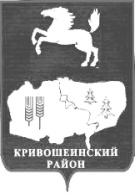 УПРАВЛЕНИЕ ФИНАНСОВАДМИНИСТРАЦИИ КРИВОШЕИНСКОГО РАЙОНАП Р И К А З09.10.2015											№ 5-р(КАЗНАЧЕЙСТВО РОССИИ)	В соответствии с  п.2  статьи 20  Бюджетного кодекса Российской Федерации, статьи 62 Бюджетного кодекса Российской Федерации и Приказом Минфина России от 1 июля 2013г. №65н «Об утверждении Указаний о порядке применения бюджетной классификации Российской Федерации» и в целях приведения администрирования кодов бюджетной классификации Российской Федерации в соответствие  с действующим законодательством в части зачисления доходов, получаемых в виде арендной платы за земельные участки, государственная собственность на которые не разграничена и которые расположены в границах сельских поселений и доходов от продажи земельных участков, государственная собственность на которые не разграничена и которые расположены в границах сельских поселений,ПРИКАЗЫВАЮ: Закрепить коды бюджетной классификации Российской Федерации за главными администраторами  доходов районного бюджета согласно приложению 1  к настоящему приказу. Довести настоящий приказ до сведения соответствующих главных администраторов доходов бюджета Кривошеинского района.Настоящий приказ вступает в силу с даты подписания и распространяется на правоотношения, возникшие с 1 января 2015 года. Контроль за исполнением настоящего приказа возложить на начальника бюджетного отдела Управления финансов Администрации Кривошеинского района Ю.А.Филимонову.          Руководитель Управления финансов          Администрации Кривошеинского района 		            	И.В. ЕрохинаНаправить: Сельские поселения-7УФК по Томской области, Прокуратура, Приложение 1к Приказу Управления финансовАдминистрации Кривошеинского районаот  09.10.2015  №  5-р   ПЕРЕЧЕНЬкодов бюджетной классификации Российской Федерации  закрепленных за главными администраторами доходов районного бюджетаОт20декабря2013г.С.КривошеиноТомской области№17-рОт99сентября9999г.№ordernumber«О закреплении кодов бюджетной классификации Российской Федерацииза главными администраторамидоходов районного бюджета»«О закреплении кодов бюджетной классификации Российской Федерацииза главными администраторамидоходов районного бюджета»«О закреплении кодов бюджетной классификации Российской Федерацииза главными администраторамидоходов районного бюджета»«О закреплении кодов бюджетной классификации Российской Федерацииза главными администраторамидоходов районного бюджета»«О закреплении кодов бюджетной классификации Российской Федерацииза главными администраторамидоходов районного бюджета»«О закреплении кодов бюджетной классификации Российской Федерацииза главными администраторамидоходов районного бюджета»«О закреплении кодов бюджетной классификации Российской Федерацииза главными администраторамидоходов районного бюджета»«О закреплении кодов бюджетной классификации Российской Федерацииза главными администраторамидоходов районного бюджета»«О закреплении кодов бюджетной классификации Российской Федерацииза главными администраторамидоходов районного бюджета»Код бюджетной классификации РФКод бюджетной классификации РФКод бюджетной классификации РФНаименование кода бюджетной классификации Российской Федерацииглавного администратора доходовглавного администратора доходовзакрепленных за главными администраторами доходовНаименование кода бюджетной классификации Российской Федерации902Исполнительно-распорядительный орган Кривошеинского сельского поселения- Администрация Кривошеинского сельского поселения1 11 05013 10 0000 120Доходы, получаемые в виде арендной платы за земельные участки, государственная собственность на которые не разграничена и которые расположены в границах поселений, а также средства от продажи права на заключение договоров аренды указанных земельных участков903Исполнительно-распорядительный орган муниципального образования- Администрация Красноярского сельского поселения1 11 05013 10 0000 120Доходы, получаемые в виде арендной платы за земельные участки, государственная собственность на которые не разграничена и которые расположены в границах поселений, а также средства от продажи права на заключение договоров аренды указанных земельных участков904Исполнительно-распорядительный орган муниципального образования- Администрация  Пудовского сельского поселения1 11 05013 10 0000 120Доходы, получаемые в виде арендной платы за земельные участки, государственная собственность на которые не разграничена и которые расположены в границах поселений, а также средства от продажи права на заключение договоров аренды указанных земельных участков905Исполнительно-распорядительный орган муниципального образования- Администрация Петровского сельского поселения1 11 05013 10 0000 120Доходы, получаемые в виде арендной платы за земельные участки, государственная собственность на которые не разграничена и которые расположены в границах поселений, а также средства от продажи права на заключение договоров аренды указанных земельных участков906Исполнительно-распорядительный орган муниципального образования- Администрация Иштанского сельского поселения Кривошеинского района Томской области1 11 05013 10 0000 120Доходы, получаемые в виде арендной платы за земельные участки, государственная собственность на которые не разграничена и которые расположены в границах поселений, а также средства от продажи права на заключение договоров аренды указанных земельных участков907Исполнительно-распорядительный орган муниципального образования- Администрация Новокривошеинского сельского поселения1 11 05013 10 0000 120Доходы, получаемые в виде арендной платы за земельные участки, государственная собственность на которые не разграничена и которые расположены в границах поселений, а также средства от продажи права на заключение договоров аренды указанных земельных участков908Исполнительно-распорядительный орган муниципального образования- Администрация Володинского сельского поселения1 11 05013 10 0000 120Доходы, получаемые в виде арендной платы за земельные участки, государственная собственность на которые не разграничена и которые расположены в границах поселений, а также средства от продажи права на заключение договоров аренды указанных земельных участков902Исполнительно-распорядительный орган Кривошеинского сельского поселения- Администрация Кривошеинского сельского поселения1 14 06013 10 0000 430Доходы от продажи земельных участков, государственная собственность на которые не разграничена и которые расположены в границах поселений903Исполнительно-распорядительный орган муниципального образования-Администрация Красноярского сельского поселения1 14 06013 10 0000 430Доходы от продажи земельных участков, государственная собственность на которые не разграничена и которые расположены в границах поселений904Исполнительно-распорядительный орган муниципального образования- Администрация Пудовского сельского поселения1 14 06013 10 0000 430Доходы от продажи земельных участков, государственная собственность на которые не разграничена и которые расположены в границах поселений905Исполнительно-распорядительный орган муниципального образования- Администрация Петровского сельского поселения1 14 06013 10 0000 430Доходы от продажи земельных участков, государственная собственность на которые не разграничена и которые расположены в границах поселений906Исполнительно-распорядительный орган муниципального образования- Администрация Иштанского сельского поселения Кривошеинского района Томской области1 14 06013 10 0000 430Доходы от продажи земельных участков, государственная собственность на которые не разграничена и которые расположены в границах поселений907Исполнительно-распорядительный орган муниципального образования- Администрация Новокривошеинского сельского поселения1 14 06013 10 0000 430Доходы от продажи земельных участков, государственная собственность на которые не разграничена и которые расположены в границах поселений908Исполнительно-распорядительный орган муниципального образования- Администрация Володинского сельского поселения1 14 06013 10 0000 430Доходы от продажи земельных участков, государственная собственность на которые не разграничена и которые расположены в границах поселений